Your vision for Frankston CityCompleted surveys can be scanned or clearly photographed and emailed to engagement@frankston.vic.gov.au or returned by post so that they are received by 31 May 2021. Mail to:
Attention: Community EngagementCivic Centre30 Davey StreetFrankston VIC 3199What do you want Frankston City to be like in 2040?Our Community Vision 2040 was created by our community in 2021 to describe what it hopes the future will be like in Frankston City. We want to know, is your vision for the future of our City the same as what was agreed by our community in 2021? Has anything changed for you or our community? Your feedback will help us to review our Community Vision 2040 and to develop our new Council Plan 2025-2029, which is how Council helps to deliver our community’s Vision. It will also help us to refresh our Asset Plan 2022-2032 and Financial Plan 2021-2031  Our Community Vision 2040:"Frankston City 2040 is the place on the bay to learn, live, work and play in a vibrant, safe and culturally inclusive community. Our City is clean, green and environmentally responsible"​Does the Community Vision 2040 describe the future Frankston City that you would like to see?What words connect most with your vision for Frankston City 2040?In a few words describe your vision for Frankston City 2040.How do Council's services support our Community Vision 2040?Since 2021, Council has been working to achieve our Community Vision 2040 by delivering services under our Council Plan 2021-2025. During this time, we've heard from our community that you'd like Council to focus more on some services, less on others, or improve delivery of some services. We'd like to learn more about this so that we can develop a new Council Plan 2025-2029.   Rank the six service groups to tell us which ones are most important to you and your community. RequiredShare your feedback on our services - what do you want Council to focus more, less or the same on?We're seeking your feedback on the individual services delivered under each of the six service groups (‘themes’). You have the option to respond to one theme, or up to six themes. Select the box to expand each set of questions for each theme. Healthy and safe communitiesSafety, ageing, children, kinder, sport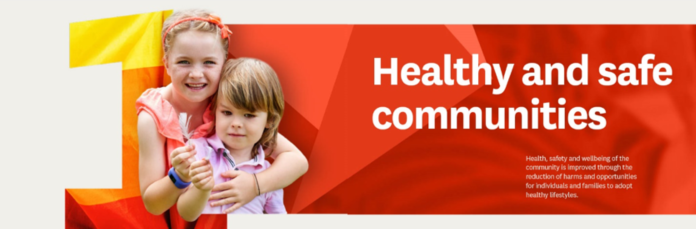 Community healthWe support education, healthcare and community wellbeing, and provide fair access to services and support. Tell us what you would like Council to focus more, less or the same on. 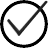 Please share your reasons. We'd like to hear if you and your community would like more of any existing services, or any new Community Health services?Sport and recreationWe encourage people to be healthy and active by planning recreation opportunities through programs and sporting clubs. We coordinate and support sporting clubs and manage their use and care of facilities. We also help plan the right facilities in the right locations. Tell us what you would like Council to focus more, less or the same on. Please share your reasonsCommunity safetyWe promote and protect the health and amenity of our community and enhancing liveability, by providing community safety initiatives, education and ensuring compliance with legislation. Tell us what you would like Council to focus more, less or the same on. Please share your reasonsCommunity developmentWe empower vulnerable community members to be more independent and resilient. We provide accessible activities, services, campaigns and community spaces. Tell us what you would like Council to focus more, less or the same on. Please share your reasonsCommunity StrengthSupport people in need, libraries, arts, community grants, emergency relief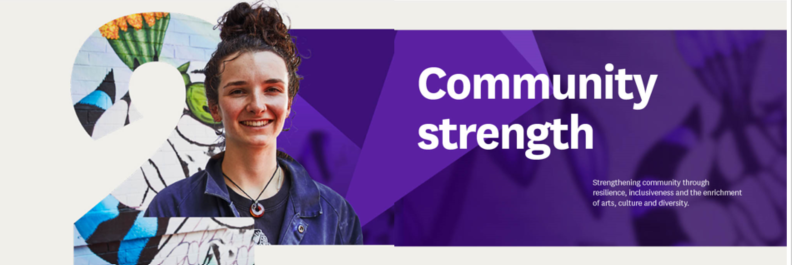 Strengthening community through resilience, inclusiveness and the enrichment of arts, culture and diversity. 	Community healthWe support education, healthcare and community wellbeing, and provide fair access to services and support. Tell us what you would like Council to focus more, less or the same on. Please share your reasons. We'd like to hear if you and your community would like more of any existing services, or any new Community Health services?Community developmentWe empower vulnerable community members to be more independent and resilient. We provide accessible activities, services, campaigns and community spaces. Tell us what you would like Council to focus more, less or the same on. Please share your reasonsArts and CultureWe support the delivery of arts programs, events, festivals, sector development, public art and welcoming cultural facilities. We manage Frankston Arts Centre, and contribute to positioning Frankston City as a creative and vibrant destination. Tell us what you would like Council to focus more, less or the same on. Please share your reasons. Are there any new arts opportunities or events you'd like to see in Frankston City?Sustainable environmentParks, playgrounds, waste, protect environment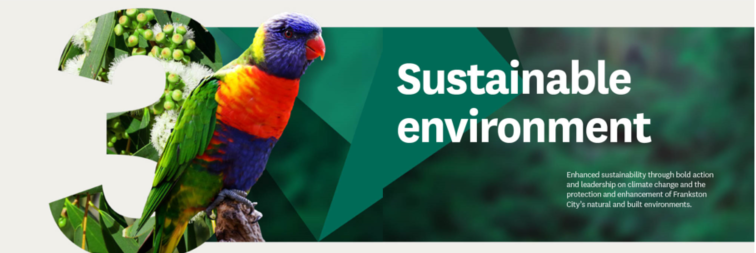 Enhanced sustainability through bold action and leadership on climate change and the protection and enhancement of Frankston City’s natural and built environments. 	Biodiversity and open spaceWe provide high quality, sustainable natural and open spaces. Tell us what you would like Council to focus more, less or the same on. Please share your reasonsClimate change actionWe support the community and Council to improve energy efficiency, adopt renewable energy and reduce carbon emissions. Tell us what you would like Council to focus more, less or the same on. Please share your reasonsIntegrated waterWe manage stormwater, drainage, and water approvals. We also protect, enhance and conserve our water resources. Tell us what you would like Council to focus more, less or the same on. Please share your reasonsWaste and recyclingWe collect waste, recover resources, manage landfill and the Frankston Regional Recovery and Recycling Centre, and operate waste prevention programs. Tell us what you would like Council to focus more, less or the same on. Please share your reasonsWell planned and liveable cityParking, roads, footpaths, bike paths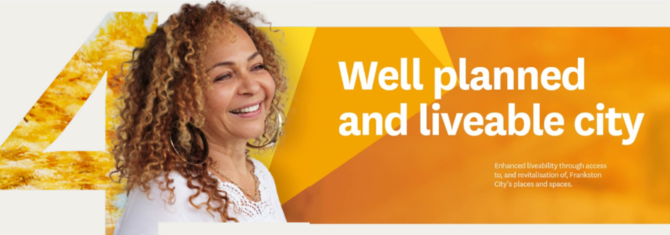 Enhanced liveability through access to, and revitalisation of, Frankston City’s places and spaces. 	Transport connectivityWe support safe movement into, around and out of Frankston City. Tell us what you would like Council to focus more, less or the same on. Please share your reasonsParkingCouncil provides on and off-street parking and ensures car parking options are available for the community. Tell us what you would like Council to focus more, less or the same on. Please share your reasonsCity planningBuilding, maintaining and improving a liveable city in line with the Frankston City Planning Scheme. We process applications for planning, building and renovations, and enforce planning rules. Tell us what you would like Council to focus more, less or the same on. Please share your reasonsThriving economyFestivals, events, businesses, planning permits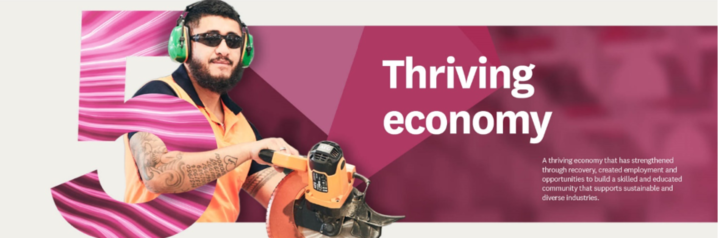 A thriving economy that has strengthened through recovery, created employment and opportunities to build a skilled and educated community that supports sustainable and diverse industries. 	Supporting business and industryWe work collaboratively with business and the community to ensure that Frankston City has a sustainable and prosperous local economy. Tell us what you would like Council to focus more, less or the same on. Please share your reasonsArts and CultureWe support the delivery of arts programs, events, festivals, sector development, public art and welcoming cultural facilities. We manage Frankston Arts Centre, and contribute to positioning Frankston City as a creative and vibrant destination. Tell us what you would like Council to focus more, less or the same on. Please share your reasons. Are there any new arts opportunities or events you'd like to see in Frankston City?City planningBuilding, maintaining and improving a liveable city in line with the Frankston City Planning Scheme. We process applications for planning, building and renovations, and enforce planning rules. Tell us what you would like Council to focus more, less or the same on. Please share your reasonsProgressive and engaged cityRates, finances, customers, buildings, technology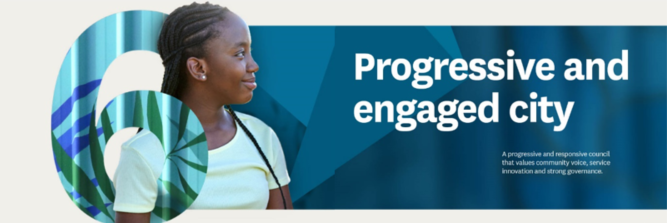 A progressive and responsive council that values community voice, service innovation and strong governance. 	Customer experienceWe provide a link between customers and council services by actively listening to customer needs, responding to feedback, communicating about council services, and improving services. Tell us what you would like Council to focus more, less or the same on. Please share your reasonsTechnology and innovationWe manage technology, business applications, data and information for Council. Tell us what you would like Council to focus more, less or the same on. Please share your reasonsCouncil strategyWe provide leadership and support to ensure Council meets current and future community needs. We deliver program and project management and analyse and report on performance. Tell us what you would like Council to focus more, less or the same on. What would you like Council to advocate for (e.g. roads, buildings, pavilions, community services, aged care, kindergartens, support for vulnerable people)? Please share your reasons.Asset managementMaking sure Council assets support current and future service delivery, including fleet management. Tell us what you would like Council to focus more, less or the same on. Please share your reasonsCouncil internal servicesCouncil provides: Leadership and support in financial planning, processing and reporting to ensure Council’s long term financial position is sustainable. 	Governance, legislative, procurement and financial advice to the organisation, and management of Frankston Memorial Park.Management of people, culture and workforce performance.Is there anything you would like us to tell about our Financial Management, Governance and/or People and Culture services?A bit about youYour responses help us understand who is interested in and impacted by this project. Where do you live?How do you describe your gender? RequiredWhat is your age?Which of the following do you identify with?Choose all that apply.Select one answer onlyYes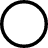 NoUnsureNumber the boxes 1 to 6, from more important to least importantSafety, ageing, children, library, kinder, sport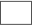 Support people in need, grants, emergency reliefParks, playgrounds, waste, protect environmentParking, roads, footpaths, bike pathsFestivals, events, businesses, planning permitsRates, finances, customers, buildings, technologyMoreThe sameLessNot sureChildren’s services: health and immunisation, playgroups, kindergarten enrolmentsServices for our ageing population: home maintenance, transport, outings and mealsServices for our ageing population: home maintenance, transport, outings and mealsHealth and wellbeing programs (all ages): support to access healthy food, support to  reduce harm from gambling, tobacco, e-cigarettes, alcohol and drug useMoreThe sameLessNot sureManaging sporting groups and their needs (e.g. facilities, grounds)Supporting sports clubs to be inclusive and welcoming for all Programs to increase participation in sport and active recreation MoreThe sameLessNot sureAnimal management and pet registration City safety: initiatives to ensure community safety (e.g. monitored security cameras, crime prevention, school crossings)Support community during emergencies and natural disasters MoreThe sameLessNot sureFinancial grants for community groups and organisations Youth services for 12-24 year-olds Emergency relief and support for vulnerable people Community centres Initiatives that prevent violence against women and promote gender equality Programs that support volunteeringInitiatives that strengthen respect and value of diversity, social inclusion and mental wellbeing Initiatives that improve safety and wellbeing related to homelessness Strengthening reconciliation and respect for Aboriginal and Torres Strait Islander culture and history MoreThe sameLessNot sureChildren’s services: health and immunisation, playgroups, kindergarten enrolments Services for our ageing population: home maintenance, transport, outings and meals In home support (all ages): domestic assistance, personal care and respite Health and wellbeing programs (all ages): healthy eating and food security programs, support to  reduce harm from gambling, tobacco, e-cigarettes, alcohol and drug useMoreThe sameLessNot sureFinancial grants for community groups and organisations Youth services for 12-24 year-olds Emergency relief and support for vulnerable people Community centres Initiatives that prevent violence against women and promote gender equality Programs that support volunteeringInitiatives that strengthen respect and value of diversity, social inclusion and mental wellbeing Initiatives that improve safety and wellbeing related to homelessness Strengthening reconciliation and respect for Aboriginal and Torres Strait Islander culture and history MoreThe sameLessNot sureOutdoor festivals and events Theatre shows and workshops Exhibition and public art (street art and sculptures)Library collection and programs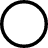 MoreThe sameLessNot surePlaygrounds and open space planning and maintenance Protection of native animals and biodiversity Planting and protecting trees to create cooler, greener streets and open spacesMoreThe sameLessNot sureDelivering energy saving and emissions reduction in Council owned buildingsAssist community to reduce the impacts of climate changeMoreThe sameLessNot sureStormwater management and flood planning Drainage maintenance Protect, conserve and enhance our water resources MoreThe sameLessNot sureProvide convenient options to dispose of waste and recycling Community education and tools to minimise waste MoreThe sameLessNot surePlan connections between walking, riding and driving Provide a safe, connected and accessible transport network Take care of Council managed roads Easy access to e-bikes and e-scooters MoreThe sameLessNot sureProvide parking options to meet the needs of motorists and the community Effective and responsible parking enforcement MoreThe sameLessNot sureLong term planning to guide the locations of homes, public space, commercial and industrial areas. Plan and advocate for affordable housing to help prevent homelessness. MoreThe sameLessNot sureProvide business development and training to our business community Strengthen the City’s brand and economy Future investment programs (e.g. business grants)Creating vibrant public spaces Initiatives that promote inclusion and lifelong engagement in education, training and employmentMoreThe sameLessNot sureOutdoor festivals and events Theatre shows and workshops Exhibition and public art (street art and sculptures)Library collection and programsMoreThe sameLessNot sureLong term planning to guide the locations of homes, public space, commercial and industrial areas. Plan and advocate for affordable housing to help prevent homelessness. MoreThe sameLessNot sureFace to face customer service Online digital customer serviceCustomer service over the phoneImproving community facing services (e.g. one-stop-shop and tracking of customer requests)Clear and consistent communications to the community (e.g. social media, Frankston City News)Information services for visitors Customer complaints and feedback handlingMoreThe sameLessNot sureCity connectivity: including Wi-Fi in public places, interactive signage.Smart cities: including smart parking, real time road maintenance alerts Ongoing investment to strengthen data security and privacy MoreThe sameLessNot sureCommunity engagement to support participation in council decision-making Advocating with all levels of government and other stakeholders MoreThe sameLessNot sureRegular and structured assessments of Council owned assets Security, cleaning and maintenance of Council managed buildingsSelect one answer onlyCarrum DownsFrankstonFrankston NorthFrankston SouthLangwarrinLangwarrin SouthSandhurstSeafordSkyePrefer not to answerSomewhere elseSelect one answer onlyWoman or femaleMan or maleNon-binaryPrefer not to answerI use a different termSelect one answer only0 - 4 years5 to 11 years12 to 17 years18 to 24 years25 to 34 years35 to 49 years50 to 59 years60 to 69 years70 to 84 years85 years and overPrefer not to answerSelect all that applyPerson with a disability.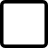 Aboriginal and/or Torres Strait Islander.Part of the LGBTIQA+ community.Speak another language at home.None of these.Prefer not to answer.